SHIBIN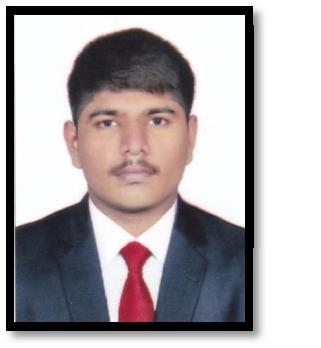 Email: shibin.388233@2freemail.com EDUCATION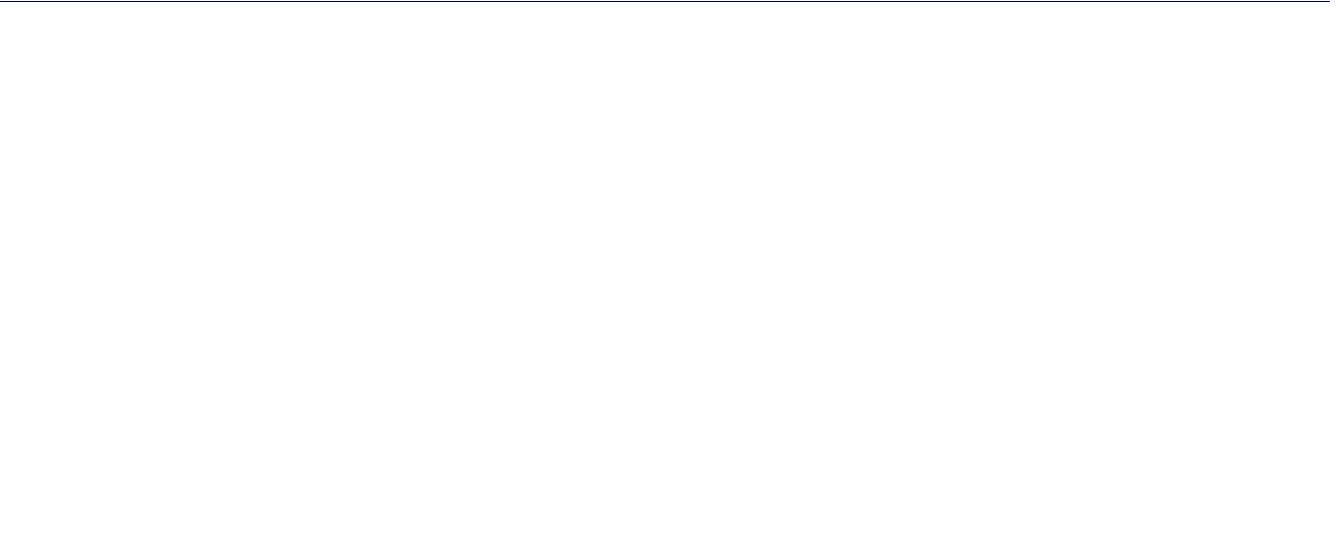 CAREER OBJECTIVELooking to become part of a growing and productive team within a reputed company that will allow me to both utilize and grow skills as a Cargo Agent. Ready to go the distance using talents to bring value to team management through solid communication interpersonal skill and strong knowledge of freight and cargo practices.Job DescriptionExpedite and route movement of incoming and outgoing cargo and freight shipments in airline, train, and trucking terminals, and shipping docks. Take orders from customers and arrange pickup of freight and cargo for delivery to loading platform. Prepare and examine bills of lading to determine shipping charges and tariffs.WORK EXPERIENCE     Customer coordination and airline booking. Make correspondence and communicated with shippers and airlines, and  coordinate the activities      Shipping bills filling & customs clearance      Prepare all type of export documentation and authority certificationUploading airway bills details to company online software and generating report & invoicesPrepare cargo sales report statements for day by day Follow up and updating of shipment.SOFTWARE PROFICIENCYGood documentation skills with MS OfficePERSONAL DATA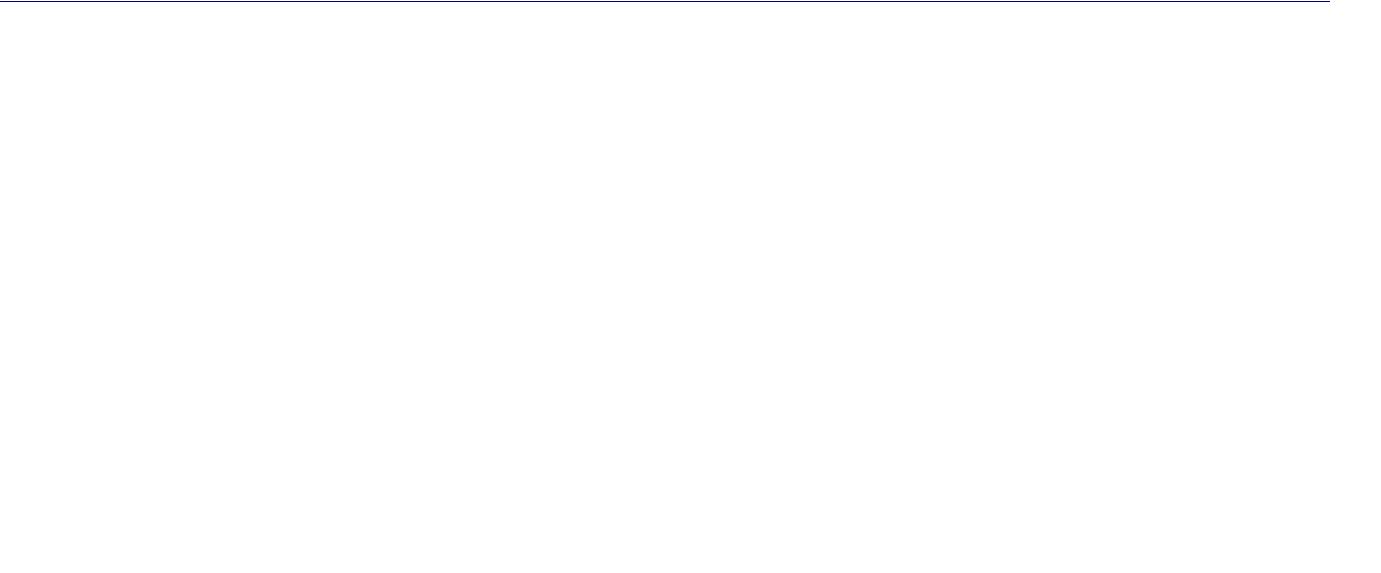 CourseBoard/UniversityDiploma in (Air cargo management &Diplomadocumentation –ACM)Ernakulum - KeralaPlus TwoKerala State Higher secondary board (Kerala,Plus TwoIndia)India)10thKerala State Higher secondary board (Kerala-10thIndia)India)COMPANY:Atlas Logistics PVT LTDPERIOD:15th Dec 2017 – 15th Dec 2018DESIGNATION:Cargo ExecutiveRESPONSIBILTIESNationalityIndianLanguagesEnglish, MalayalamEnglish, MalayalamEnglish, MalayalamGenderMarital StatusMaleGenderMarital StatusSinglePlaying Football, TravelHobbiesSinglePlaying Football, Travel